3		聖公會聖三一座堂（體驗課）工作紙結構篇之《尋》中國建築中不同結構部件各司其職，小至片瓦，大至屋檐，最重要是要延長房屋的壽命，保護建築物中的人。同時，這些部件不但實用，亦有裝飾美化功能。1.屋頂上的瓦片與瓦當是甚麼顏色？瓦當上有甚麼花紋？（位置提示：戶外）2.這裏的斗栱是甚麼顏色？（位置提示：戶外）3.這裏的窗花是甚麼圖案？（位置提示：戶外/室內）4.這裏的屋脊獸是哪兩種動物？（位置提示：戶外）5.這裏的柱礎是甚麼顏色？（位置提示：室內）圖紋篇之《尋》傳統中式圖紋除了裝飾美化外，均有吉祥、福氣之義，希望為四周的人帶來祝福。6.你猜這是哪一個漢字？你在聖三一座堂哪裏可找到相類似的圖紋？（位置提示：戶外）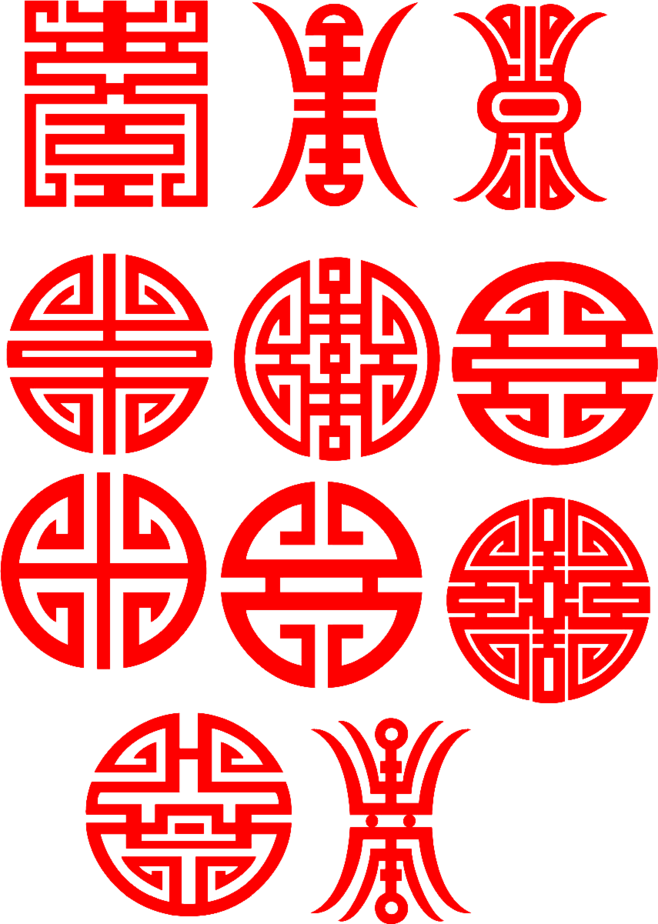 7. 你能找到聖三一座堂中五款不同的雲紋嗎？把你所見到不同的雲紋繪畫下來：（位置提示：室內）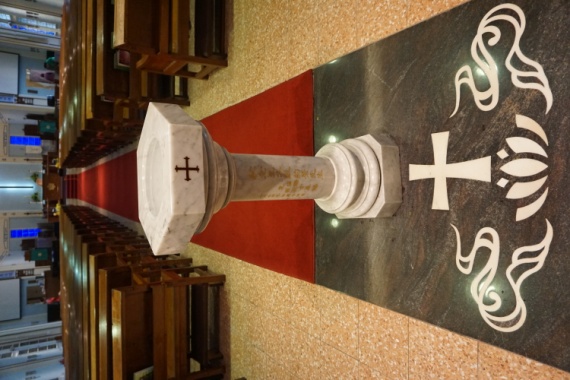 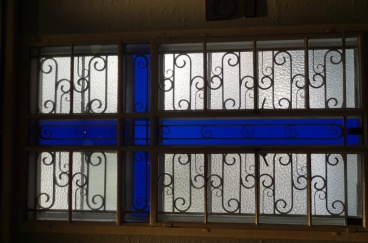 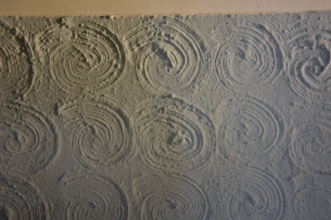 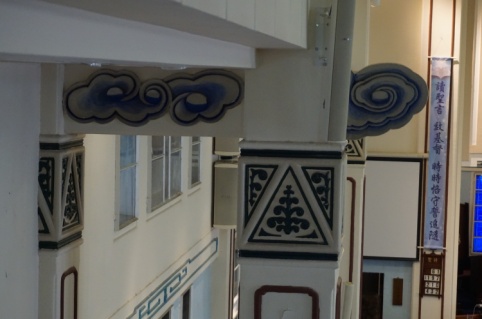 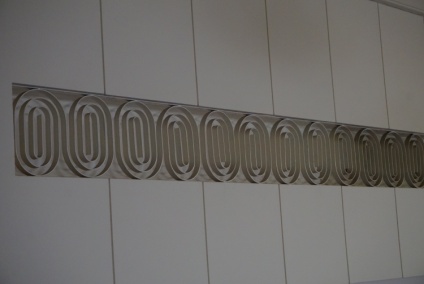 器物篇之《尋》傳統中國的器物除了實用、喻意帶有祝福之外，往往亦有提醒之意，時刻提醒人要做個頂天立地，有道德，有操守，有氣節的人。9.請寫下聖三一座堂門前大鐘上的文字。（位置提示：戶外）10.聖殿內的「竹」有何用途？11.聖壇上有一卷巨型「木書」有何用途？（位置提示：室內）12.試找出座堂內一種古老的中國樂器。（位置提示：室內）結構篇之《猜》1.猜猜聖三一座堂的屋脊獸有甚麼象徵意義？（答案僅供參考，學生可自由作答）圖紋篇之《猜》2.據聖經記載，上帝臨在，有「雷轟、閃電和密雲」。猜猜這跟一個叫摩西的聖經人物的甚麼事蹟相關？3.為甚麼聖三一座堂使用這些雲、雷、電的圖紋來裝飾聖堂牆壁和柱樑？ 器物篇之《猜》4. 聖三一座堂的大鐘四面刻有四種品德，跟它所處的位置帶出了甚麼獨特的意思？5. 傳統中國竹有甚麼象徵意義？ 6. 猜想三一座堂以竹作燭台有何特別意義？結構篇之《思》器物篇之《思》1.中國建築中不同部件各司其職，小至一片瓦，大至屋檐，均是為延長房屋的壽命，這與聖經羅馬書8章28節「我們曉得萬事都互相效力，叫愛神的人得益處，就是按他旨意被召的人。」相似。你可曾與人分工合作完成一件工作呢？若要成功各人需要怎樣？圖紋編之《思》2. 古人懼怕大自然的威力，所以以不同圖紋表達大自然，但現代人卻以科技征服及破壞大自然。你認為人與大自然該保持怎樣的關係？可如何共處共存？器物篇之《思》3.你認為聖三一座堂內器物所喻表的美德只適用於基督徒嗎？你認識具有這些美德的人嗎？試舉例説明。聖公會聖三一座堂（體驗課）工作紙（教師版）附錄：座堂篇1. 聖三一座堂最初以啟德機場、九龍城寨（貧民聚居的地方）及九龍城墳場為鄰，你願意與這些建築物為鄰嗎？為甚麼？2. 為何聖三一座堂會在這樣的一個地方建堂？這與堂中所見的設施喻意有關聯嗎？瓦片：紅色  瓦當：錄色有花葉圖案紅色雲紋及十架龍和鴿子紅色壽字   外牆近屋頂位置大門口地上、牆身、窗花、柱頂、冷氣槽（座堂頂）位置文字位置文字向聖堂虛懷向正門寛恕向外街公義向木椿捨己燭台聖桌/桌子磬脊獸中華文化基督宗教象徵意義鴿傳統中國鴿子按其實用功能可分為兩類：1.食用鴿及飛行鴿。2.飛行鴿又分為傳信鴿（故有「飛鴿傳書」、工作鴿（如地震預報、海上救生）和比賽鴿。（1）創8:6-12記載上帝以洪水毁滅敗壞的世界，過了四十天，挪亞放了一隻鴿子，看水是否退了。後來鴿子咀裏叼著一枝新鮮的橄欖葉回方舟。後世便以橄欖枝與鴿子象徵和平。（2）聖經記載耶穌受洗時（太3:16；可1:10；路3:22）描述聖靈以鴿子的形象出現。故此鴿子代表聖靈降臨與信徒同在。（3）三隻鴿子並排，是表明聖父、聖子和聖靈三位一體，象徵着「聖三一」。到了第三天早晨，山上有雷轟、閃電和密雲，並且角聲非常響亮，營中的百姓盡都戰抖。（出埃及記 19章16節）上帝臨在頒佈十誡予摩西。基督教相信上帝是雲雷電的創造主，雲雷電象徵大自然，亦象徵上帝的臨在。在座堂中佈滿雲雷電紋象徵上帝與座堂中的信徒同在，另方面信徒亦處身於上帝的創造中，與自然合而為一。向聖堂：虛懷聖堂象徵上帝臨在，在上主面前人必須謙虛卑微，承認自己的不足。向正門：寛恕耶穌教導信徒：「你們若饒恕人的過犯，你們的天父也必饒恕你們；15你們若不饒恕人，你們的天父也必不饒恕你們的過犯。」馬太福音6章14節當信徒進入聖殿求上帝赦罪時，就必須先寛恕他人。向街外：公義朝向街外的「公義」表明教會和基督徒有責任和決心，在社會中伸張正義。向自己（亦即被敲擊的位置）：捨己敲鐘者要自省：自己是否有堅持效法基督，貫徹基督「捨己」的精神。--竹子的空心，被中國文人引申作「虛心」，如白居易《養竹記》曰：「竹心空，空以體道，君子見其心，則思應用虛受者」；--竹子的竹節，被引申作「氣節」；--竹子的高挺，被視作「昂然」；--竹子的耐寒長青，被視作「不屈」；--竹子的清秀俊逸，被引申作「君子」。--竹子有節節向上的意思。（以上答案只作參考）聖經馬太福音中耶穌吩咐門徒要作鹽作光，燭台有照明的作用，而竹形就是提醒基督徒要有氣節、情操才能成為世上的光。[讓學生自由發揮][讓學生自由發揮][讓學生自由發揮]--機場：飛機升降帶來嘈音，亦帶來危險。--貧民區：當時品流複雜，色情賭業林立，是罪惡的溫床。--墳場：傳統中國人認為不吉利，是凶地。九龍寨城公園之「鄺日修峰」，是為了紀念聖三一堂第一任牧師（香港聖公會首位華人牧師）鄺日修牧師而建成。關於鄺牧師的事跡和貢獻，詳見「鄺日修峰」簡介碑的具體內容：「自1890年起（聖三一堂開堂年份），聖公會聖三一堂的鄺日修牧師陸續在城寨內辦學、贈醫施藥、設立「窮人院」（Alms House：即日後的「廣蔭老人院」）。鄺牧師並節衣縮食照顧老少貧民的食宿康樂需要。鄺牧師為居民鞠躬盡瘁至1921年離世。」（九龍寨城公園「鄺日修峰」之簡介碑。）總結：中華傳統建築不同的結構部件、圖紋、器物從實用看是要保護屋內的人，令人平安舒適，當中亦帶有盡在不言中的祝福，進而提醒人要具氣節與情操。聖三一座堂富有傳統中華建築的特色，透過不同的圖紋、器物傳遞基督教一些重要的信息，時刻提醒信眾，以自己的生命為主作見證。聖三一座堂置於九龍城區，就是要秉承基督的精神在區內為人服務，就如中華傳統建築的結構部件、圖紋及器物--保護及照顧區內的人，使人得平安，並為這個社區帶來祝福。